บันทึกข้อความ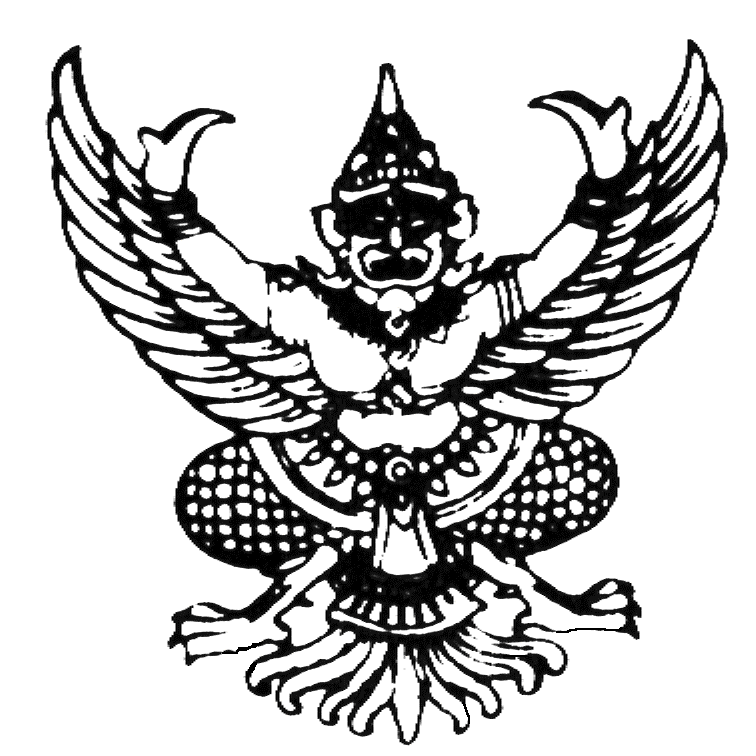 ส่วนราชการ   ..........................................................มหาวิทยาลัยราชภัฏพิบูลสงครามที่  ……………………………………..……………………….	วันที่  ……………………………………..……………………….เรื่อง    ขออนุญาตลาไปศึกษา ฝึกอบรม ปฏิบัติการวิจัย หรือดูงาน (ใน-ต่างประเทศ)เรียน   อธิการบดีมหาวิทยาลัยราชภัฏพิบูลสงคราม 	ข้าพเจ้า………………………………..…………..……….…..…ตำแหน่ง………………..…………….…..…..………..สังกัดคณะ………………………………..……...มหาวิทยาลัยราชภัฏพิบูลสงคราม สำนักงานคณะกรรมการการอุดมศึกษา  เกิดวันที่......... เดือน..........................พ.ศ................เข้ารับราชการเมื่อวันที่......... เดือน.........................พ.ศ.............ได้รับเงินเดือนเดือนละ…………………บาท (.......................................................................)  มีความประสงค์ขอลาไป		 ศึกษาวิชา .................................................................. ขั้นปริญญา...........................................ณ สถานศึกษา ..........................................................ประเทศ................................ด้วยทุน........................................ ฝึกอบรม ปฏิบัติการวิจัย  ดูงาน  ด้าน/หลักสูตร .........................................................ณ .............................................................................ประเทศ................................ด้วยทุน........................................ทั้งนี้ ตั้งแต่วันที่...........เดือน.............................พ.ศ................. ถึงวันที่...........เดือน............................พ.ศ.................มีกำหนด........ปี...........เดือน..........วัน ในระหว่างลาจะติดต่อข้าพเจ้าได้ที่...........................................................................................................................................หมายเลขโทรศัพท์.............................................................................		ข้าพเจ้าขอรับรองว่าจะปฏิบัติตามกฎหมายและระเบียบของทางราชการเกี่ยวกับการไปศึกษา  ฝึกอบรม ปฏิบัติการวิจัย หรือดูงาน ทุกประการ		จึงเรียนมาเพื่อโปรดพิจารณาอนุญาตด้วย   จะขอบคุณยิ่ง						ลงชื่อ.........................................................						      (.......................................................)1.  ความเห็นของหัวหน้างาน / หัวหน้าภาค		4.  ความเห็นของรองอธิการบดีฝ่ายบริหาร     …………………………………………………….…..	     ………………..…………………………...………………….. (ลงชื่อ) ………………………………….……….…….	      (ลงชื่อ) ………………………………….……….…….	(…………………………..………………)			      (…………………………..………………)	2.  ความเห็นของคณบดี				5.  ความเห็นของอธิการบดี  หรือ ผู้รักษาราชการแทน     …………………………………………………….…..	     ………………..…………………………...………………….. (ลงชื่อ) ………………………………….……….…….	      (ลงชื่อ) ………………………………….……….…….	(…………………………..………………)			      (…………………………..………………)	3.  ความเห็นของผู้อำนวยการสำนักงานอธิการบดี				      …………………………………………………….…..	      (ลงชื่อ) ………………………………….……….…….	      	(…………………………..………………)			      ค่าใช้จ่ายในการเดินทางไปต่างประเทศชื่อผู้เดินทาง ....................................................................................................... ระยะเวลาเดินทางไป – กลับ .......................................................................................................ขอรับรองว่าข้อความข้างต้นเป็นความจริงทุกประการ ลงชื่อ   ........................................................ (ผู้เดินทาง)	        	ลงชื่อ  ......................................................... (ผู้บังคับบัญชาระดับผู้อำนวยการ)    		ลงชื่อ  ......................................................... (ผู้บังคับบัญชาระดับอธิการบดีหรือรองอธิการบดี)รายการค่าใช้จ่ายจำนวนเงิน(บาท)เบิกจากเงินงบประมาณเบิกจากเงินนอกงบประมาณเงินส่วนตัวอื่นๆ(โปรดระบุ)1.  เงินเดือน(ไม่ต้องรวมกับข้อ2)(ช่วงเวลาที่ไปต่างประเทศ)เงินเดือน  30  x  จำนวนวัน2.  ค่าใช้จ่ายในการเดินทาง2.1  ค่าโดยสารเครื่องบิน2.2  ค่าจัดทำวีซ่า2.3  ค่าเบี้ยเลี้ยง2.4  ค่าที่พัก2.5  ค่าภาษีสนามบิน       สนามบินกรุงเทพ ฯ       สนามบินต่างประเทศ2.6  ค่าพาหนะ       ไป – กลับ  บ้าน  สนามบิน       ในต่างประเทศ2.7  ค่าเครื่องแต่งตัว2.8  ค่ารับรอง2.9  ค่าลงทะเบียนการประชุม2.10  ค่าของขวัญ2.11  ค่าใช้จ่ายอื่น ๆ   (ระบุ)รวม  (เฉพาะ ข้อ 2)